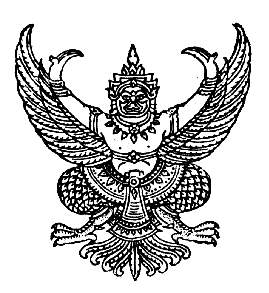 ประกาศเทศบาลตำบลร่มเมืองเรื่อง  การโอนงบประมาณรายจ่ายประจำปี  พ.ศ. ๒๕๖๑.........................................................ตามที่เทศบาลตำบลร่มเมือง อำเภอเมืองพัทลุง จังหวัดพัทลุง ได้ทำบัญชีโอนงบประมาณรายจ่าย ประจำปี ๒๕๖๑ ครั้งที่ ๓/๒๕๖๑ ซึ่งได้รับอนุมัติจากผู้บริหารท้องถิ่นแล้ว เมื่อวันที่ ๒๘ เดือน กุมภาพันธ์ พ.ศ. ๒๕๖๑ เทศบาลตำบลร่มเมือง จึงประกาศเพื่อให้ประชาชนได้ทราบต่อไป 			      ประกาศ ณ วันที่  ๒๘  กุมภาพันธ์  พ.ศ. ๒๕๖๑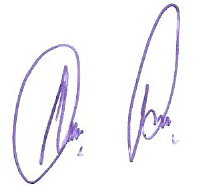                         (ลงชื่อ)                                   (นายสมพงษ์   ดอนเพ็งจันทร์)                                    นายกเทศมนตรีตำบลร่มเมืองd/อรอุษา /ประกาศ ทต./น. ๑ /ค ๐๖